		Town of Portland, Connecticut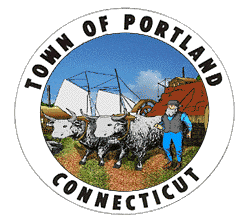 	20 Freestone Avenue  Portland, CT 06480  Phone: (860) 342-6770	www.portlandlibraryct.org  Fax: (860) 342-6778	Equal Opportunity Provider and Employer		Portland Public LibraryPortland Library Board of DirectorsAGENDA of the regular meeting	February 17, 2022Time:	7:00 PM Portland Library, Mary Flood Room Public & Staff CommentAdditions and Approval of the Agenda						VOTEReview MinutesActions on the Minutes of the Regular meeting 	January 20, 2022		VOTECorresponding Secretary’s ReportOld Business			Re-entry – status of COVID measuresMCCF Grants statusCelebration of Library Anniversary – planningNew BusinessPolicy discussion: equipment Friends of the Portland LibraryChair’s ReportDirector’s ReportCapital Request MeetingDigital EquityAdjournmentDirectors, please inform the Library Director or Chair if you cannot attend the meeting.JN 